Los MV1 y MV2 deben presentarse en la solicitud en físico y en formato digital conforme la siguiente tabla:Notas:1. El nombre del medio de verificación debe ser el mismo en la solicitud en físico y en formato digital.2. Folios hace referencia al rango de páginas donde se ubica el medio de verificación en la solicitud en físico.SUPERINTENDENCIA NACIONAL DE EDUCACIÓN SUPERIOR UNIVERSITARIA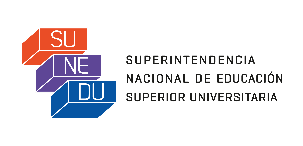 FORMATO DE LICENCIAMIENTO BB33NOMBRE DE LA UNIVERSIDADUNIVERSIDAD NACIONAL DE SAN CRISTÓBAL DE HUAMANGA.REPRESENTANTE LEGALDr. HOMERO ANGO AGUILAR.CONDICIÓN IVLíneas de investigación a ser desarrolladas.COMPONENTE IV.1Líneas de investigación.INDICADOR 33Existencia de líneas de investigación. Asimismo, se debe indicar el presupuesto asignado para la investigación, equipamiento, personal y otros.1. MEDIO DE VERIFICACIÓNMV1:Resolución rectoral que apruebe las líneas de investigación u otro documento pertinente aprobado por la autoridad competente de la universidad; yMV2:Presupuesto asignado para la investigación, equipamiento, personal y otros.2. CONSIDERACIONES PARA EL CUMPLIMIENTO DEL INDICADORMV1El documento debe estar aprobado por la autoridad competente o representante legal de la universidad, indicando su última fecha de actualización.MV2La universidad debe presentar mediante un documento específico el presupuesto asignado para la investigación, precisando como mínimo los recursos asignados para equipamiento, personal y otros.  El documento debe estar aprobado por la autoridad competente o representante legal de la universidad, indicando su última fecha de actualización.CÓDIGO DEL MEDIO DE VERIFICACIÓNNOMBRE DEL MEDIO DE VERIFICACIÓN1UBICACIÓN EN LA SOLICITUD(indicar folios 2 correspondientes)MV1ESTATUTO-UNSCH-2016POLÍTICAS Y LÍNEAS DE INVESTIGACIÓNRCU N°113 QUE APRUEBA LAS LÍNEAS DE INVESTIGACIÓN    (VINCULO MV)MV2MENSUALIZACIÓN DEL PRESUPUESTO INSTITUCIONAL 2016 INVESTIGACIONES.  (VINCULO MV)3. OBSERVACIONES ADICIONALES